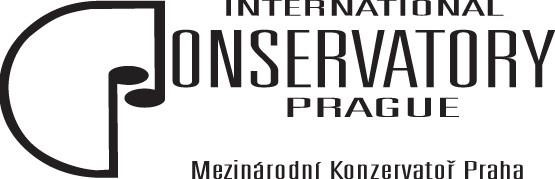 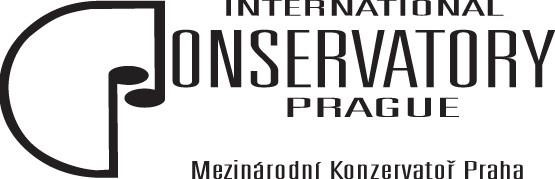 Otázky k absolutoriu – Umělecko-pedagogická přípravaobor Hudba, zaměření Hra na bicí nástroje,              školní rok 2023/20241. a) Hudební vlohy a nadání, zjištění hudebních předpokladů u dítěte    b) Ověření sluchových a rytmických předpokladů žáka v praxi2. a) Budování správných návyků souvisejících s hrou na nástroj    b) Ukázka správného sezení a rozložení bicí soupravy3. a) Nesprávné časté návyky a jejich překonávání    b) Typy držení paliček a jejich charakteristika (german, french, american, traditional gripy)4. a) Druhy bicích nástrojů, způsob hraní    b) Ukázka druhů základních úderů5.  a) Zacházení s nástrojem a jeho vybavení     b) Hraní na velký buben, klady a zápory jednotlivých způsobů6. a) Detailně vyjmenovat části bicí soupravy, používané materiály a druhy hracích setů    b) Druhy víru – nácvik.7. a) Výběr nástroje, různí druhy a značky, základní údržba     b) Moeller technique – charakteristika, využití v praxi, nácvik8. a) První hodina, rozvržení vyučovací hodiny, vhodné způsoby rozehry na začátku hodiny    b) Rozdíl mezi hrou zápěstím a prstovou technikou9. a) Rozvoj techniky rukou     b) Ukázka základních paradidlů10. a) Hra z not, způsob nácviku různých notových zápisů za pomoci odborné bubenické            literatury      b) Rytmická stupnice, její rozšíření (na bicí soupravu) 11. a) Postupy a metody při nácviku hry z paměti, rytmická paměť      b) Nácvik rytmické stupnice12. a) Cíle a obsah vzdělávání v pedagogických dokumentech ŠVP, učební osnovy, tematický          plán      b) Druhy a nácvik techniky hry na velký buben13. a) Motivace a motivační aspekty při výuce      b) Využití a nácvik dvojitých úderů14. a) Komunikace a spolupráce s rodiči žáků, příprava učitele na hodinu      b) Vysvětli a předveď jednoduchý a dvojitý příraz.15. a) Příprava na koncert, hra v souboru – kapele      b) Základní úder a akcentovaný úder rukou - nácvik16. a) Stanovení cílů výuky, systematičnost, pravidelnost práce      b) Použití a nácvik „ghost“ not v praxi17. a) Dlouhodobé plánování a rozložení cvičení      b) Kreativní využití koordinace všech čtyř končetin18. a) Výběr vhodné literatury a nástroje      b) Využití zpěvu – frázování ve cvičení na bubny19. a) Použití způsobů techniky hry      b) Druhy a nácvik techniky hry na velký buben 20. a) Použití výukových pomůcek při nácviku na bicí nástroje      b) Ukázka práce s metronomem 21. a) Rozdíly mezi rockovou a jazzovou hrou na bicí nástroje      b) Využití a nácvik dvojúderů na velký buben22. a) Různé druhy doprovodů a jejich specifika a využití      b) Vysvětli strokeroll.23. a) Alternativní způsoby výuky, improvizace, audio a video      b) Sluchová analýza a zápis rytmického paternu24. a) Poslech hudby a zápis do notové formy      b) Správné dýchání a pohyb těla za soupravou25. a) Způsob ladění bicích nástrojů, různé varianty postavení soupravy bicích nástrojů            (leváci x praváci)      b) Vysvětlení ladění při údržbě nástrojeZpracoval							            SchválilDušan Černák, DiS.			                                               JUDr. Emil ŠčukaPedagog předmětu                                                                           Ředitel konzervatoře	                                  				                                   	